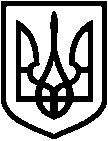 СВАТІВСЬКА РАЙОННА ДЕРЖАВНА АДМІНІСТРАЦІЯ ЛУГАНСЬКОЇ ОБЛАСТІРОЗПОРЯДЖЕННЯголови районної державної адміністрації19.01.2018	м. Сватове	№ 44Розглянувши заяву гр. Ч…….. від 02.11.2017, представника гр. Н………., відповідно до довіреності від 03.03.2017, зареєстрованої в реєстрі за № 7, про надання дозволу на виготовлення технічної документації із землеустрою щодо встановлення меж земельної ділянки в натурі (додається), із земель КСП «Стельмахівське», розташованої за межами населених пунктів, на території, яка за даними державного земельного кадастру враховується у Стельмахівській сільській раді Сватівського району Луганської області, керуючись статтею 119 Конституції України, статтями 17, 81, 184, 186, п.п. 2, 16, 17 Перехідних положень Земельного кодексу України, статтями 5, 7 Закону України «Про порядок виділення в натурі (на місцевості) земельних ділянок власникам земельних часток (паїв)», Законом України «Про землеустрій» та статтями 21, 41 Закону України «Про місцеві державні адміністрації»:Надати дозвіл на виготовлення технічної документації із землеустрою щодо встановлення меж земельної ділянки в натурі (на місцевості), 
пай № 430 (рілля) гр. Н……… відповідно до сертифіката на право на земельну частку (пай) серії ЛГ № 014015, із земель 
КСП «Стельмахівське», розташованої за межами населених пунктів, на території, яка за даними державного земельного кадастру враховується на території Стельмахівської сільської ради Сватівського району Луганської області, для ведення товарного сільськогосподарського виробництва. Голова райдержадміністрації 					Д.Х.МухтаровПро надання дозволу на виготовлення технічної документації із землеустрою щодо встановлення меж земельної ділянки в натурі (на місцевості) 
гр. Н………. (рілля, пай № 430, Стельмахівська сільська рада)